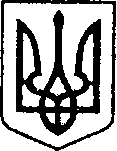 УКРАЇНАЧЕРНІГІВСЬКА ОБЛАСТЬМІСТО НІЖИНМ І С Ь К И Й  Г О Л О В А  Р О З П О Р Я Д Ж Е Н Н Явід  06   березня   2019 р.		м. Ніжин		                № 66Про внесення змін до розпорядження міського голови від 06 серпня 2015 року № 99  «Про  міську  комісію  з  питаньтехногенно  –  екологічної  безпеки  та надзвичайних ситуацій» Відповідно до ст. 42, 59, 73 Закону України «Про місцеве самоврядування в Україні», статті 38 Регламенту виконавчого комітету Ніжинської міської ради Чернігівської області VII скликання, затвердженого рішенням виконавчого комітету Ніжинської міської ради від 11 серпня 2016 року № 220, ст. 19  «Кодексу цивільного захисту України», та з метою оновлення складу міської комісії з питань техногенно – екологічної безпеки та надзвичайних ситуацій в зв’язку зі змінами посад в окремих установах та суб’єктах господарювання:          1. Внести зміни до п.2 розпорядження міського голови від 06 серпня 2015 року № 99 «Про міську комісію  з питань техногенно – екологічної безпеки та надзвичайнихситуацій»  виклавши його в наступній редакції:«Затвердити склад міської комісії з питань техногенно – екологічної безпеки та надзвичайних ситуацій в новій редакції (додається)»	2. Розпорядження міського голови від 08.09.2017року № 205 «Про внесення змін до розпорядження міського голови від 06 серпня 2015 року № 99  «Про  міську  комісію  з  питань техногенно  –  екологічної  безпеки  та надзвичайних ситуацій» вважати таким, що втратило чинність.3.Контроль за виконанням розпорядження покласти на першого заступника міського голови з питань діяльності виконавчих органів ради Олійника Г.М.	Міський  голова                   підписано                        А.В. Лінник     Затверджено							Розпорядженням міського голови							від « 06 » березня 2019р. № 66					С К Л А Дміської комісії з питань техногенно – екологічної безпеки та надзвичайних ситуацій в новій редакції:Голова Комісії – міський голова;Перший заступник голови Комісії –перший заступник міського голови; Заступник голови Комісії	- начальник відділу з питань надзвичайних ситуацій та цивільного захисту населення виконавчого комітету Ніжинськоїміської ради;	Заступник голови Комісії – начальник Ніжинського міськрайонного відділу управління ДСНС України у Чернігівській області;Відповідальний секретар Комісії – головний спеціаліст відділу з питань надзвичайних ситуацій та цивільного захисту населення виконавчого комітету Ніжинської міської ради.Члени Комісії:	начальник фінансового управління Ніжинської міської ради;	начальник районного центру телекомунікацій №233 м. Ніжина (за згодою);	начальник Ніжинського відділу поліції ГУНП України в Чернігівській області (за згодою);	головний лікар КЛПЗ «Ніжинська центральна міська лікарня ім. М. Галицького;	військовий комісар Ніжинського об’єднаного міського територіального центру комплектування та соціальної підтримки (за згодою);	командир спеціального авіаційного загону оперативно – рятувальної служби цивільного захисту ДСНС України ( за згодою);	завідувач Ніжинським МРВ ДУ  «Чернігівський обласний лабораторний центр  МОЗ України» (за згодою);	начальник залізничної станції Ніжин (за згодою);	начальнику відділу економіки виконавчого комітету Ніжинської міської ради;	начальник Ніжинського району електромереж ПАТ «Чернігівобленерго»(за згодою);	керуючий Ніжинським відділенням ПАТ «Чернігівгаз» (за згодою);	начальник управління жилого – комунального господарства та будівництва Ніжинської міської ради;	начальник відділу транспорту та зв’язку управління житлово – комунального господарства та будівництва Ніжинської міської ради;	технічний директор ТОВ «НіжинТеплоМережі» (за згодою);	начальник  КП «Виробниче управління комунального господарства»;	директор КП «Служба Єдиного Замовника»;	директор КП «Керуюча компанія «Північна»;	начальник КП «Ніжинське управління водопровідно-каналізаційного господарства»;	завідувач Ніжинським навчально-консультативним пунктом(за згодою);	директор КП «Комунальний ринок»;	начальник Ніжинського МРУ ГУ Держпродспоживслужби в Чернігівській області (за згодою);